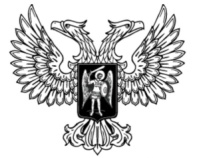 ДонецкАЯ НароднАЯ РеспубликАЗАКОНО ВНЕСЕНИИ ИЗМЕНЕНИЙ В ГРАЖДАНСКИЙ КОДЕКС ДОНЕЦКОЙ НАРОДНОЙ РЕСПУБЛИКИПринят Постановлением Народного Совета 24 сентября 2020 годаСтатья 1Внести в Гражданский кодекс Донецкой Народной Республики от 13 декабря 2019 года № 81-IIНС (опубликован на официальном сайте Народного Совета Донецкой Народной Республики 17 декабря 2019 года) следующие изменения:1) в части 1 статьи 158 слова «десятью местными религиозными организациями» заменить словами «тремя местными религиозными организациями»;2) в абзаце первом части 1 статьи 1271 цифры «12781148» заменить цифрами «1278»;3) в абзаце третьем части 4 статьи 1642 цифру «9» заменить цифрой «11».Глава Донецкой Народной Республики					   Д.В. Пушилинг. Донецк1 октября 2020 года№ 195-IIНС